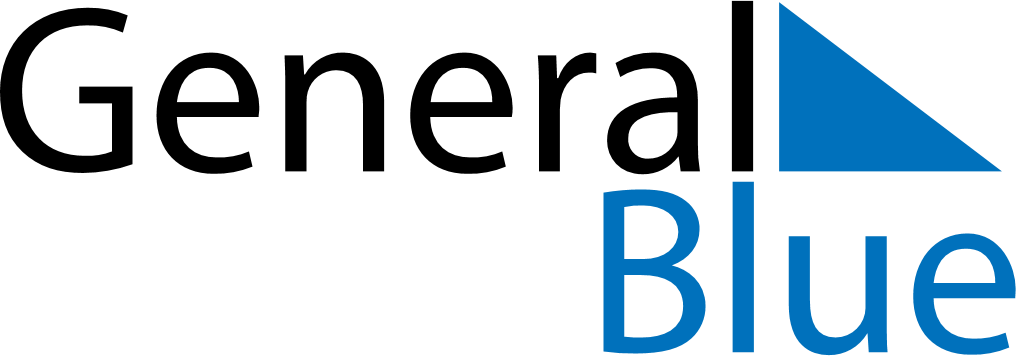 May 2024May 2024May 2024May 2024May 2024May 2024Sundsbruk, Vaesternorrland, SwedenSundsbruk, Vaesternorrland, SwedenSundsbruk, Vaesternorrland, SwedenSundsbruk, Vaesternorrland, SwedenSundsbruk, Vaesternorrland, SwedenSundsbruk, Vaesternorrland, SwedenSunday Monday Tuesday Wednesday Thursday Friday Saturday 1 2 3 4 Sunrise: 4:33 AM Sunset: 9:01 PM Daylight: 16 hours and 28 minutes. Sunrise: 4:30 AM Sunset: 9:04 PM Daylight: 16 hours and 34 minutes. Sunrise: 4:27 AM Sunset: 9:07 PM Daylight: 16 hours and 40 minutes. Sunrise: 4:24 AM Sunset: 9:10 PM Daylight: 16 hours and 46 minutes. 5 6 7 8 9 10 11 Sunrise: 4:21 AM Sunset: 9:13 PM Daylight: 16 hours and 51 minutes. Sunrise: 4:18 AM Sunset: 9:16 PM Daylight: 16 hours and 57 minutes. Sunrise: 4:15 AM Sunset: 9:19 PM Daylight: 17 hours and 3 minutes. Sunrise: 4:12 AM Sunset: 9:21 PM Daylight: 17 hours and 9 minutes. Sunrise: 4:09 AM Sunset: 9:24 PM Daylight: 17 hours and 15 minutes. Sunrise: 4:06 AM Sunset: 9:27 PM Daylight: 17 hours and 21 minutes. Sunrise: 4:03 AM Sunset: 9:30 PM Daylight: 17 hours and 26 minutes. 12 13 14 15 16 17 18 Sunrise: 4:00 AM Sunset: 9:33 PM Daylight: 17 hours and 32 minutes. Sunrise: 3:57 AM Sunset: 9:36 PM Daylight: 17 hours and 38 minutes. Sunrise: 3:54 AM Sunset: 9:39 PM Daylight: 17 hours and 44 minutes. Sunrise: 3:52 AM Sunset: 9:41 PM Daylight: 17 hours and 49 minutes. Sunrise: 3:49 AM Sunset: 9:44 PM Daylight: 17 hours and 55 minutes. Sunrise: 3:46 AM Sunset: 9:47 PM Daylight: 18 hours and 0 minutes. Sunrise: 3:43 AM Sunset: 9:50 PM Daylight: 18 hours and 6 minutes. 19 20 21 22 23 24 25 Sunrise: 3:41 AM Sunset: 9:52 PM Daylight: 18 hours and 11 minutes. Sunrise: 3:38 AM Sunset: 9:55 PM Daylight: 18 hours and 17 minutes. Sunrise: 3:36 AM Sunset: 9:58 PM Daylight: 18 hours and 22 minutes. Sunrise: 3:33 AM Sunset: 10:01 PM Daylight: 18 hours and 27 minutes. Sunrise: 3:31 AM Sunset: 10:03 PM Daylight: 18 hours and 32 minutes. Sunrise: 3:28 AM Sunset: 10:06 PM Daylight: 18 hours and 37 minutes. Sunrise: 3:26 AM Sunset: 10:08 PM Daylight: 18 hours and 42 minutes. 26 27 28 29 30 31 Sunrise: 3:23 AM Sunset: 10:11 PM Daylight: 18 hours and 47 minutes. Sunrise: 3:21 AM Sunset: 10:13 PM Daylight: 18 hours and 52 minutes. Sunrise: 3:19 AM Sunset: 10:16 PM Daylight: 18 hours and 57 minutes. Sunrise: 3:17 AM Sunset: 10:18 PM Daylight: 19 hours and 1 minute. Sunrise: 3:15 AM Sunset: 10:21 PM Daylight: 19 hours and 6 minutes. Sunrise: 3:13 AM Sunset: 10:23 PM Daylight: 19 hours and 10 minutes. 